河南理工大学研究生院研培养［2019］18号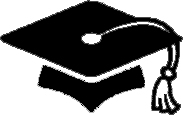 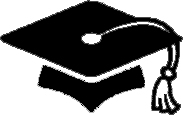  2017级博士研究生中期考核实施方案各博士研究生培养单位：为确保博士研究生培养质量，按照《河南理工大学关于加博士研究生培养质量的若干规定》（研〔2016〕1号）相关要求，2017级博士研究生中期考核工作由研究生院统一组织，具体安排如下：一、时间2019年12月11日上午8点30分。二、相关要求1.考核内容中期考核包括思想品德、课程学习、选题开题、研究进展和综合能力五个方面，重点考察学位论文进展情况及学术论文发表情况。2.考核程序每位博士研究生针对考核内容的五个方面进行20分钟PPT汇报；
考核组专家根据博士研究生汇报情况逐个进行评议，按百分制给出综合成绩并进行排序。
    3.考核结果使用考核优秀者允许提前毕业；确定为质量跟踪对象的博士研究生，学院主管院长和导师应与其进行约谈，并加强过程和节点管理。确定为质量跟踪对象者，必须重新参加考核，再次被确定为质量跟踪对象者，予以退学处理。 三、考核分组情况第一组：11人（地点：能源学院213会议室）矿业工程：能源科学与工程学院（5人）付孟雄、孙志东、王志明、张硕、郭高川矿业工程：计算机科学与技术学院（1人）阎俊豪3. 矿业工程：化学化工学院（3人）薛晓晓、杨世诚、蒋振东4．矿业管理工程：工商学院（2人）武英凯、秦建辉第二组：12人（地点：测绘学院1楼会议室）1.测绘科学与技术：测绘学院（3人）赵伟、肖东洋、成晓倩2. 地质资源与地质工程：资环学院（9人）杨艳辉、孙长彦、陈晓舒、樊钰超、张军胜、刘思聪、张春霞王  静、唐军婷第三组：11人（地点：材料学院2206会议室）安全科学与工程：安全学院（4人）马智会、岳基伟、徐晓帆、郭绍帅2．机械制造及其自动化：机械学院（4人）别文博、张博、兰帅、王伟3．矿业工程材料：材料学院（3人）王振江、李彦伟、于合帅                                            研究生院2019.12.9